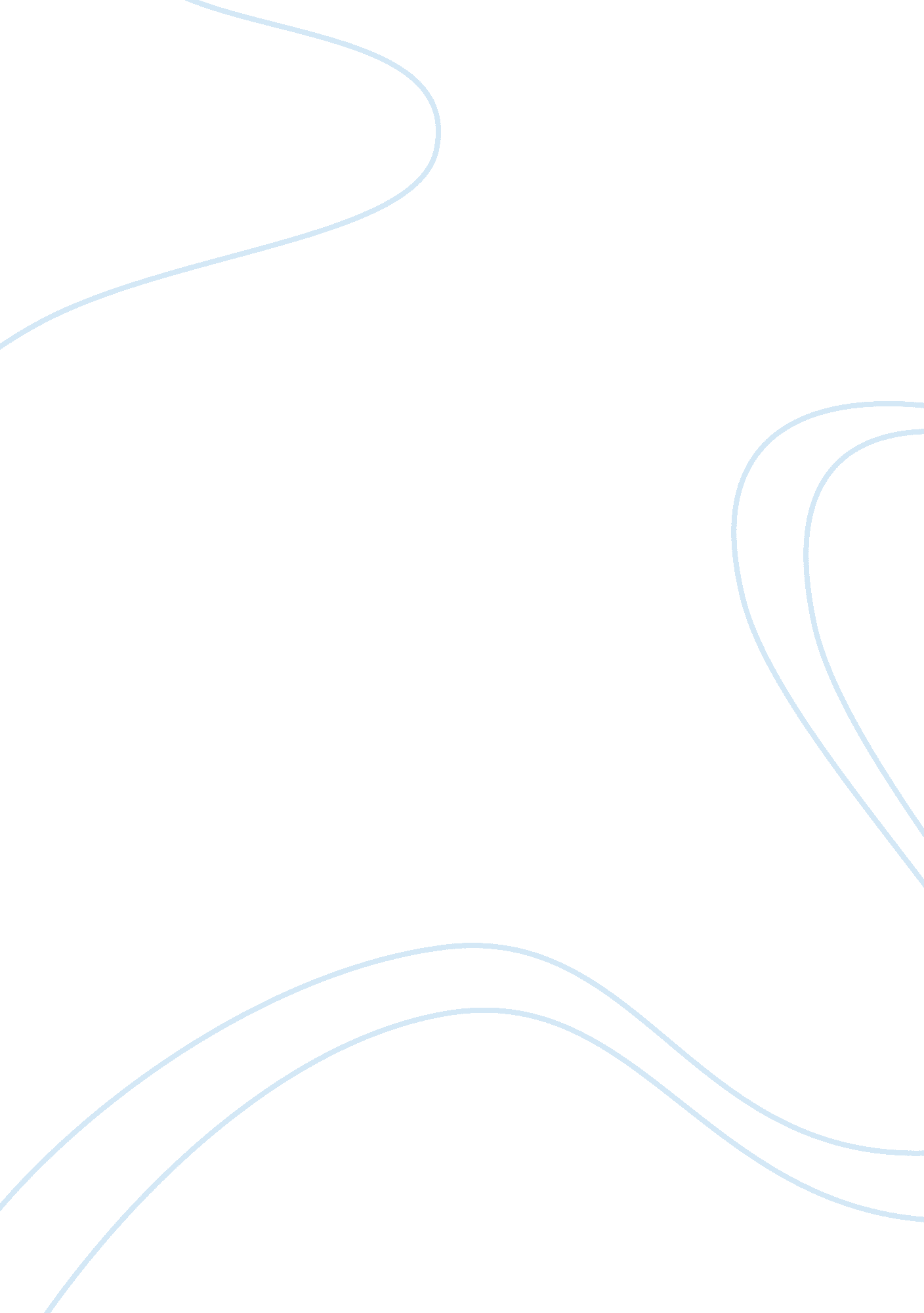 Review of the film the mask you live inLiterature, Russian Literature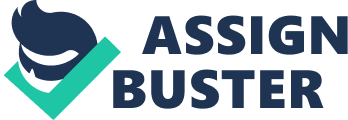 Gender roles unremarkably have deadly ramifications for people that battle to fill their allotted generalization. The Mask you live In, that spotlights on anyway society’s skinny which means of masculinity can cause further hurt than wise. The picture shows a good exhibit of the inconveniences looked by young boys and men’s as they battle to explore the domain of masculinity. A regular subject was the order “ take care of business” and during this method the social things that accompanies living up to that excellent. To “ take care of business” implies that to not cry, to not be delicate, to not offer folks an opportunity to upset you, to counter with cruelness, to be furious, to drink, to womanize. One of the additional shaking and fascinating clasps incased within the film was the discourse correspondence between an interview pioneer and a pack of prisoners. Everything concerning detained men ruminated on anyway their impression of being male or sentiments of weakening could have added to their criminal action. One man admitted that he thought what had sent him to murder associate degree other human was half the ambiance of barrenness and feeling committed to an alternate individual. There was what is more associate degree intense worry throughout the picture show on the association among dads and youngsters, and during this manner the sanely kid rearing conduct that will intensify negative social affair wishes for men and young men. Fluctuated men throughout the film such that anyway their association with their dads or the nonattendance of their dads, has influenced their sentiments of vanity. In one moving scene, a person talked regarding anyway his kid had disclosed to his pa that he was a fragile child, that raising him jointly pa from that time forward has created him encourage him further into contact aboard his terribly own sentiments. Week once week they place notes or letters to every distinctive in associate degree exceptionally box at that time filter them on Sundays. The notes unremarkably contain emotions, musings, and exhibitions of kindness. Immature young men zone unit further presumably to drop out of personnel, be removed, or even murder than their feminine companions. Specialists in logical order and social science utilized these insights as a hopping off reason to debate misuse and melancholy among high schooler young men, and also the route carrying on is often not thought-about necessary. Rather than creating by removal into the clarifications, contemplation, and sentiments behind a young fellow’s activities, unremarkably folks and network people simply discount them as “ a risky tyke. “ The film centered on the need to seem on the way facet venturous conduct for underlying drivers and manners by that of finding a national pestilence of underachieving young men. A bunch of lyceum young men operating with a teacher to assist break of the “ manly” cowl. They every had sheets of paper, which they were surmised to talk to the within and thus the skin of themselves. On one viewpoint they composed the faces they are blessing every day: cheerful, senseless, fun, extreme. once returning in and taking a seat, and composing on the paper, the youths were all humorous around and heavy one another and rain tight wasn’t until they tossed their papers into the center and got somebody Else’s, and see the other side: furious, tragic, hurt. At that time, it developed calm. They began reclining within the seats or collapsing up internal on themselves. Some of them place arms around one another. “ That isn’t an occurrence that each single one among you unbroken to bear with one issue like agony or discontentedness on that paper, ” the teacher antecedently mentioned. This minute extraordinarily influenced Maine, due to it basically coordinate with my center faculty — and ahead — mastery. It isn’t usually approved for people to open up and have “ frail” feelings or to be ineffective. They need to suit into either the “ solid and quiet” generalization or the “ man-youngster” world organization workplace never grows up. Neither one among those has territory for shut bonds and shared inclination. I felt tears and addressed if this was the time within the interest of ME to go away the territory, as we’ve a bent to be were told within the start that it fully was alright to try to. At that time, I recognized that I should not be shamefaced of crying. 